Please Note: We receive many more applications for filming in Kitasoo/Xai’xais territory than we can entertain each year.  Proposals are more likely to be approved by the Nation if they are: invited by the Kitasoo/Xai’xais Nation or members, centre Kitasoo/Xai’xais voices and perspectives, directly contribute to Kitasoo/Xai’xais goals and objectives (beyond raising awareness), are proposed far head of anticipated film dates, and/or demonstrate clear benefits to the Nation.Though we acknowledge the potential benefits of film projects, we have also experienced first-hand negative impacts they can present.  As such, prior to completing your proposal we suggest you read the following article written by a colleague from a neighbouring Nation, which highlights common misconceptions about filming in First Nations’ communities and our expectations of conduct.  Suggested reading: ‘You’re Not the Indian I Had in Mind’ Describe how this project is driven by or is in collaboration with Kitasoo/Xai’xais Nation or Kitasoo/Xai’xais Stewardship Authority vision or programs (klemtu.com/stewardship). I intend to film and/or photograph human subjectsI intend to film and/or photograph wildlifeMaterial gathered in Kitasoo/Xai’xias territory will be used for:ProfitNon-profitCharityOther (please explain) _______________________________________


I agree not publish or share footage or stills obtained in Kitasoo/Xai’xais territory without approval from the Kitasoo/Xai’xais Stewardship Authority:YesNo (if no, explain) _______________________________________________________________
OutcomesBenefits (e.g., employment, training, skills, capacity, participation)The applicant wishes to use this filming project for their benefit in the following ways: This project would benefit the Kitasoo/Xai’xais Nation and/or territory in the following ways: I agree to share all media assets obtained within Kitasoo/Xai’xais territory with Kitasoo/Xai’xais Stewardship Authority as requested for non-commercial use.Impacts (e.g., ecological, economic, social, cultural)The proposed project poses the following impacts to the Kitasoo/Xai’xais Nation and/or territory:Measures that would be taken to minimize these are: ________________________________________			___________________________________Applicant Signature					Date (mm/dd/yyyy)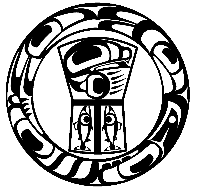 Kitasoo/Xai’xais Filming ProposalContact InformationContact InformationCompany Name:Applicant Name:Others involved (including position): Reference Name (from a First Nation or other community):Reference Contact:           Telephone:               Email:           Website:           Sample of similar work (provide link or  
           attach to this application):Project Title:Project Title:Kitasoo/Xai’xais Collaboration Project Description Timeline (provide a rough timeline of filming activities, start, and completion dates)Methods (how do you intend to obtain your footage/stills? Include proposed filming locations)Distribution/Publication (include target audience and intended distribution)Expected outcomes, beneﬁts and impacts (include everything you require from the Kitasoo/Xai’xais Nation and its members and how these requests will be compensated. This can include goods, services, time, logistics, obtaining permissions, knowledge, etc.)Funding (identify sources of funding and/or support and any associated criteria, disclosures, limitations, and reporting responsibilities)Applicant Signature